 1.  Check service information for the specified procedures for removing and reinstalling an      automatic transmission/transaxle.   Summarize the recommended procedures.	____________________________________________________________________	____________________________________________________________________	____________________________________________________________________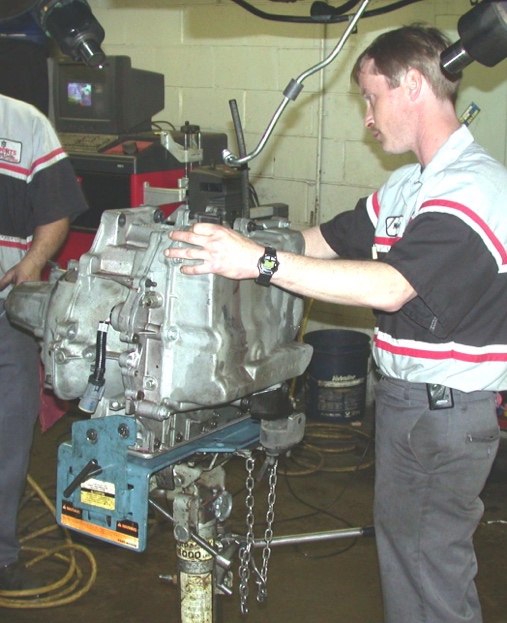  2.  List the torque specifications of all fasteners.			Fastener (description)			Specified Torque		_______________________________	_________________________		_______________________________	_________________________		_______________________________	_________________________		_______________________________	_________________________		_______________________________	_________________________